　　　　　　　僕の絵・風の道３７九月になれば九月になったからあのバイブルキャンプから　思い出を額装して花の道　風の道を合わせて　楽しんでいる絵は空想　詩はマジック　ほんとうに楽しい楽しく生きよう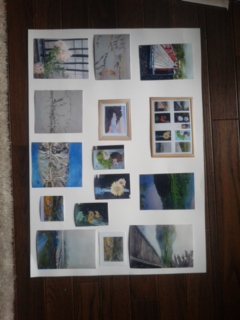 覚満淵が見える　赤城神社が見える　スワンが浮かんでいる赤城湖南アルプス風の道が始まる朝、小野沢さんから「ブルベリーをあげるよ」摘みに行こう　まだ薄明るいうちに　出かけて風の道にするみちお・デッサン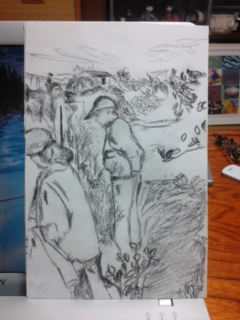 ズボンに葉影が映るが　色が出ない才能に聴く小野沢さんがリチャードになるみちお・画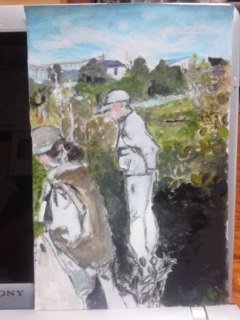 正子が袋を下げて摘むこれ、私ね誰が見ても私に見える　玄関に立てて飾ったみちお・画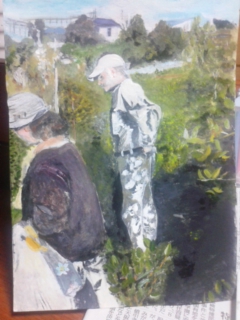 小野沢さんの奥さんも絵にしたデッサンはすごく楽にブルベリーの葉に隠れて身体の線は隠せた　　　　　　　みちお・デッサン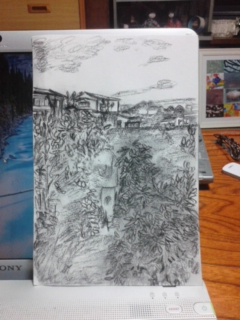 色を付ければ絵が動く　雲が流れる　葉が揺れる絵は空想　風の道にブルベリーの実が落ちるみちお・画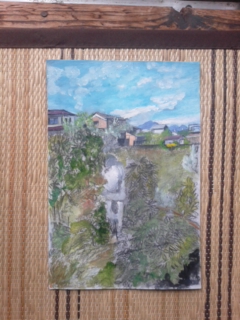 葉を一枚一枚描く　眼が痛くなるみちお・額装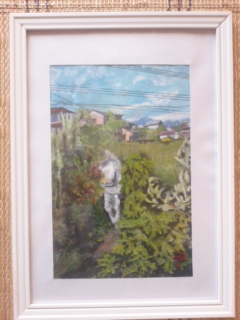 九月の初めての遠出　秋田へ行った　新幹線と特急を乗りついで角館、男鹿半島　霧で日本海が見えなかった海を見ないで「なまはげ館」を訊ねる窓から　小浜さんお願いして海のような小池と寺院を撮ったデッサンが難しかったけど小浜さんに「絵、あげるね」　って言ったから　描いてみた　　　　　　　　　　　みちお・デッサン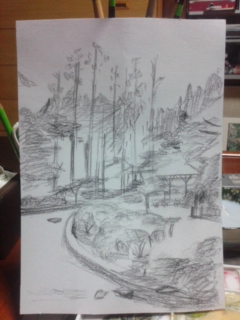 少し紅葉が始まっている　色を施してみた絵を描くことはやはり楽しい　季節はいつでも色を楽しめるの思いが膨らむ　絵は空想である　　　未完成みちお・画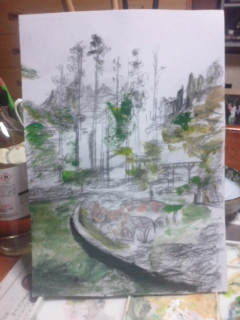 本当にもう東北は秋　風の道が冷たい　　　　　みちお・額装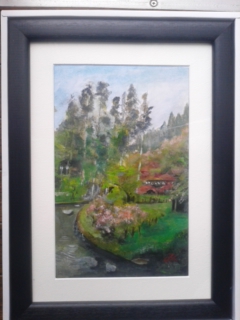 東北、山から帰って山を懐かしむ山は楽しい　そこに山があるから　ではないが風があるから　風の道が見える　　　　　　みちお・デッサン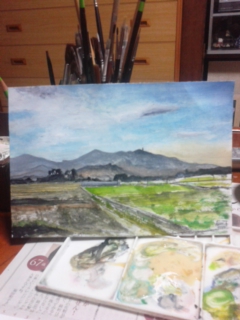 雲が流れる　畑のあぜ道を歩いて赤とんぼを追うみちお・画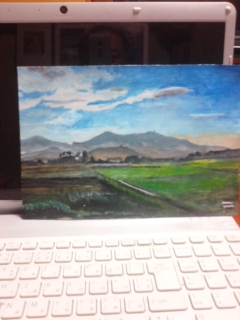 広大な山は　誰のためにあるのだろうか　風の道に聴け　　みちお・額装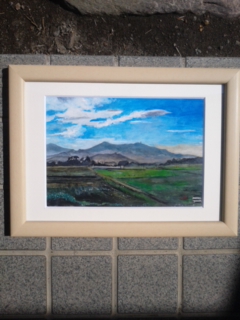 湖も美しいデッサンは時がわからない角館市の長い細い道路を抜けて　日本海が見える　　　　　　　みちお・デッサン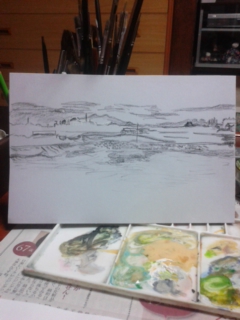 色は時を明かす時は風を知らせる　風は道を作る未完みちお・画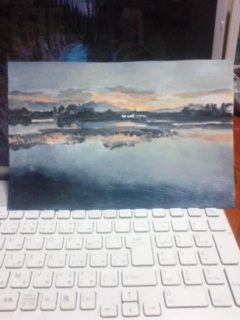 額装して絵を匿ってあげた完みちお・額装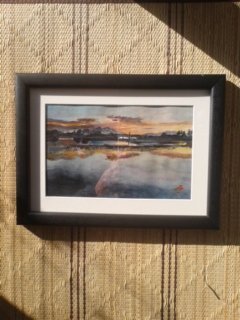 湖に近づけば　鴨が泳いでいる　　　　　　　　　みちお・デッサン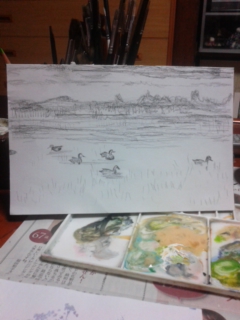 一人で先頭を　リーダーは孤独であるできることをすればいい　リーダーにはなれない未完みちお・画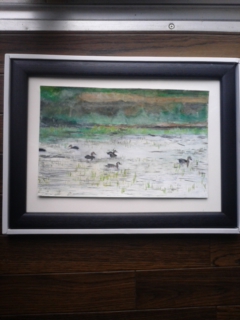 風の道に鴨がいて明日を教えてくれるできることをしよう、自分のことは一番わからない　　九月が終わる　完みちお・額装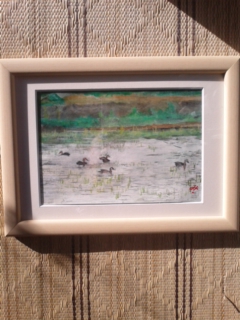 平成二十九年九月詩日みちお（七十四歳）